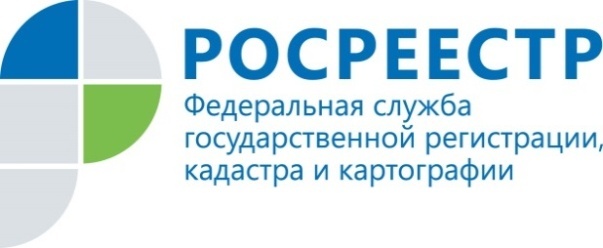 АнонсГорячая линия Росреестра Татарстана для представителей малого и среднего и бизнеса17 февраля с 8.00 до 12.00 Управление Росреестра по Республике Татарстан проведет «горячую линию» для субъектов малого и среднего бизнеса. Консультирование по вопросам регистрации прав и кадастровому учету для представителей МСП проведет  начальник отдела государственной регистрации недвижимости по инвестиционным проектам Росреестра Татарстана Александра Абдуллина. Телефон горячей линии (843)255-25-71.Звоните и задавайте свои вопросы!   Контакты для СМИПресс-служба Росреестра Татарстана+8 843 255 25 10 